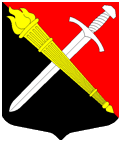 АДМИНИСТРАЦИЯМуниципальное образование Тельмановское сельское поселение Тосненского района Ленинградской областиП О С Т А Н О В Л Е Н И Е« 19 »  октября    2017 г                                                                               №  149О внесении изменений в постановление  местной администрации Тельмановское сельское поселение Тосненского района  Ленинградской области от 19.09.2013 № 199 «О мерах  по поэтапному повышению заработной платы работников  муниципальных  учреждений первого уровня и утверждении Плана мероприятий («дорожной карты»), направленного на повышение эффективности сферы культуры и совершенствование оплаты труда работников учреждений  первого уровня» (с изменениями от 06.10 2014 г №228/1, от 01.10.2015 г №206-1, от 28.04.2016 г. №72, от 16.08.2016 г. № 137-1, от 10.03.2017 г. № 36)В целях совершенствования мер, предусматривающих повышение качества и доступности услуг в сфере культуры, а также повышение эффективности бюджетных расходов, направленных на поэтапное повышение заработной платы работников муниципального казенного учреждения культуры  муниципального образования Тельмановское сельское поселение Тосненского района Ленинградской области, администрация муниципального образования Тельмановское сельское поселение Тосненского района Ленинградской областиПОСТАНОВЛЯЕТ:1. Внести в постановление администрации муниципального образования  Тельмановское сельское поселение Тосненского района Ленинградской области от 19.09.2013 № 199  «О мерах  по поэтапному повышению заработной платы работников  муниципальных учреждений первого уровня и утверждении Плана мероприятий («дорожной карты»), направленного на повышение эффективности сферы культуры и совершенствование оплаты труда работников учреждений  первого уровня» (с изменениями от 06.10 2014 г №228/1, от 01.10.2015 г №206-1, от 28.04.2016 г. №72, от 16.08.2016 г. № 137-1, от 10.03.2017 г. № 36)   следующие изменения:1.1. Приложение 2 «Целевые значения показателей повышения заработной платы работников  учреждений культуры муниципального образования Тельмановское сельское поселение Тосненского района   Ленинградской области»  изложить в редакции согласно приложению № 1 к настоящему постановлению.1.2. Приложение  «Показатели нормативов муниципальной "дорожной карты"» Приложения 3 «План мероприятий («дорожная карта») по повышению эффективности сферы культуры и совершенствованию оплаты труда работников муниципальных учреждений культуры первого уровня» муниципального образования Тельмановское сельское поселение Тосненского района Ленинградской области изложить в редакции  приложения № 2 к настоящему постановлению.2. Настоящее постановление вступает в силу с момента подписания.3. Контроль за исполнением настоящего постановления оставляю за собой.И.о. главы администрации				 		И.В. СтецовПриложение № 1к постановлению администрации МО Тельмановское СП Тосненского района Ленинградской области от 09.10.2017 г. № 149    Целевые значения показателей повышения заработной платы работников учреждений культуры Ленинградской области на 2013-2018 годы*  показатель 2015 года - фактическое значение показателя "среднемесячный доход от трудовой деятельности"; с 2016 года указано прогнозное значение показателя "среднемесячный доход от трудовой деятельностиНаименование показателей2012 год2013 год2014 год2015 год2016 год2017 год2018 годСредняя заработная плата работников по Ленинградской области (среднемесячный доход от трудовой деятельности), руб.*26895295653285035000315323452036900Средняя заработная плата в учреждениях культуры, руб.Х20829,5023121,1825888,0027616,0331068,0035165,70Соотношение, %Х70,570,474,087,690,095,3Размер повышения заработной платы, %ХХ111,0112,0106,7112,5113,2